35η ΠΡΟΣΚΛΗΣΗ ΣΥΓΚΛΗΣΗΣΕΠΙΤΡΟΠΗΣ ΠΟΙΟΤΗΤΑΣ ΖΩΗΣΚαλείστε να προσέλθετε σε τακτική συνεδρίαση της Επιτροπής Ποιότητας Ζωής, σύμφωνα με το άρθρο 10 της από 11/3/2020 Πράξης Νομοθετικού Περιεχομένου (μέτρα αποφυγής της διάδοσης του Κορωναϊού Covid 19) καθώς και την ΚΥΑ Αριθμ. Δ1α/ΓΠ.οικ. 69136 (ΦΕΚ 5138/Β΄/05.11.2021), που θα διεξαχθεί στο Δημαρχειακό Μέγαρο την 19η του μηνός Νοεμβρίου έτους 2021, ημέρα Παρασκευή και ώρα 13:00 για την συζήτηση και λήψη αποφάσεων στα παρακάτω θέματα της ημερήσιας διάταξης, σύμφωνα με τις σχετικές διατάξεις του άρθρου 75 του Ν.3852/2010 (ΦΕΚ Α' 87)όπως αντικαταστάθηκε με το άρθρο 77 του Ν.4555/2018 (ΦΕΚ 133/19-07-2018 τεύχος Α’) :1.Συμβιβαστική αποζημίωση του Δήμου Τρικκαίων για Προσκύρωση Δημοτικής έκτασης στην ιδιοκτησία Βάϊας Νταλαμπάκου, στην περιοχή «Δεξιά οδού Καλαμπάκας».2.«Συμβιβαστική αποζημίωση του Δήμου Τρικκαίων για Προσκύρωση Δημοτικής έκτασης στην ιδιοκτησία Καραμπίνα-Πιτυρίγκα Άννας, Καραμπίνα Παντελή, Καραμπίνα Βασιλείου  , στην περιοχή «Πάσχου Ι».3.«Εισήγηση περί κατάργησης ή μη θέσης κενωθέντος περιπτέρου και απομάκρυνση σώματος περιπτέρου (κουβουκλίου) στη συμβολή των οδών Ασκληπιού και Β. Ουγκώ στην πλατεία Χατζηπέτρου του Δήμου Τρικκαίων»4.«Γνωμοδότηση περί της έγκρισης  κατασκευής ράμπας  για  Α.μ.Ε.Α στη δημοτική οδό  Ασκληπιού μεταξύ των αριθμών 34 και 36 της πόλης των Τρικάλων του Δήμου Τρικκαίων»5.«Γνωμοδότηση, περί της έγκρισης τοποθέτησης κάθετων πινακίδων Ρ40 (απαγορεύεται η στάση και η στάθμευση) με πρόσθετες πινακίδες Πρ.4α και Πρ.4γ, σε τμήμα της οδού Κανάρη της πόλης των Τρικάλων του Δήμου Τρικκαίων»6.«Έγκριση τοποθέτησης δυο στεγάστρων και καθορισμός δυο αντίστοιχων στάσεων επιβίβασης-αποβίβασης της Αστικής Γραμμής Λεωφορείων «Τρίκαλα-Ρόγκια-Διπόταμος-Φωτάδα», στις Τοπικές Κοινότητες Διποτάμου & Ρογκίων, της Δημοτικής Ενότητας Φαλώρειας,  του Δήμου Τρικκαίων»7.Τοποθέτηση ηλεκτροκίνητων πατινιών επί κοινοχρήστων χώρων εντός Αστικού Ιστού της πόλης των Τρικάλων8.Παραχώρηση κοινόχρηστου χώρου στον κ.Χρυσόμαλλο Κων/νο9.«Παραχώρηση κοινόχρηστου χώρου» και «Φωταγώγησης Κεντρικής Γέφυρας».Πίνακας Αποδεκτών	ΚΟΙΝΟΠΟΙΗΣΗ	ΤΑΚΤΙΚΑ ΜΕΛΗ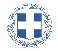 ΕΛΛΗΝΙΚΗ ΔΗΜΟΚΡΑΤΙΑ
ΝΟΜΟΣ ΤΡΙΚΑΛΩΝΔΗΜΟΣ ΤΡΙΚΚΑΙΩΝΓραμματεία Επιτροπής Ποιότητας ΖωήςΤρίκαλα,11 Νοεμβρίου 2021
Αριθ. Πρωτ. : 49041ΠΡΟΣ :  Τα μέλη της Επιτροπής Ποιότητας Ζωής (Πίνακας Αποδεκτών)(σε περίπτωση κωλύματος παρακαλείσθε να ενημερώσετε τον αναπληρωτή σας).Ο Πρόεδρος της Επιτροπής Ποιότητας ΖωήςΓΕΩΡΓΙΟΣ – ΚΩΝΣΤΑΝΤΙΝΟΣ ΚΑΤΑΒΟΥΤΑΣ ΑΝΤΙΔΗΜΑΡΧΟΣΚαταβούτας Γεώργιος-ΚωνσταντίνοςΑλεστά ΣοφίαΒαβύλης ΣτέφανοςΒασταρούχας ΔημήτριοςΚωτούλας ΙωάννηςΛάππας ΜιχαήλΠαζαΐτης ΔημήτριοςΟικονόμου ΙωάννηςΚελεπούρης ΓεώργιοςΔήμαρχος & μέλη Εκτελεστικής ΕπιτροπήςΓενικός Γραμματέας κ. Θωμά ΠαπασίκαΜπουκοβάλας Στέφανος  Πρόεδρο της Δημ. Κοιν. Τρικκαίων